POWER OF ATTORNEYATTENDING SHAREHOLDERS’ MEETING 2024 OF EVERPIA JSC TO: Board of Directors of Everpia Joint Stock CompanyA. SHAREHOLDERFull name: …………………………………………………………………………………………..ID card/Passport/ERC no: …………………………………………………………………………..Issued on: ……………………………………………………………………………………………Address: ……………………………………………………………………………………………..No. of shares in hold(1): ………………………………………………………………………………B. ATTORNEYFull name:………………………………………………………………..…………………………..ID card/ Passport (ERC for organizers) no.: …………………………….…………………………..Issued on:……………………………. by: ………………………………………………………….Address: …………………………………………………………………….………………………Or authorize any of the BOD members:1.   Cho Yong Hwan 		Chairman			2.   Lee Jae Eun 		CEO – BOD Member 		3.   Yu Sung Dae		BOD Member			4.   Le Kha Tuyen		BOD Member			C. ATTORNEY SCOPEThis attorney is represented for (2)…………………………………….. shares to attend and vote at the Annual Shareholders’ Meeting of Everpia JSC which is held on 24th April 2024 for the number of authorized shares mentioned above. 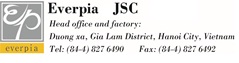 THE SOCIALIST REPUBLIC OF VIETNAM
Independence - Freedom - HappinessShareholders (Sign and full name, Stamp if you are a legal entity)............ / …… / 2024Attorney(Sign and full name)